Activités rapides : questions avec ScratchGéométrieQue va tracer le lutin ?Quelle est la longueur du segment tracé par le lutin ?Récrire en utilisant une boucleRécrire sans boucleRécrire avec une seule boucle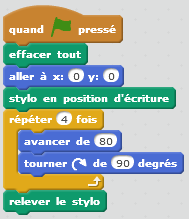 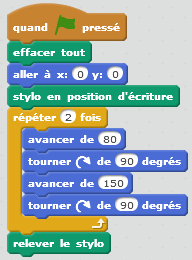 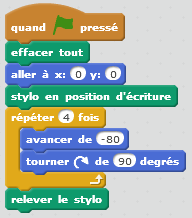 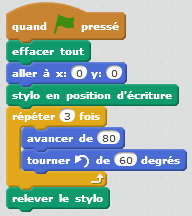 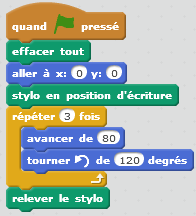 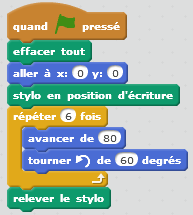 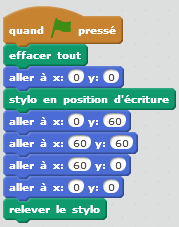 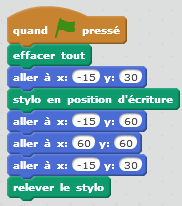 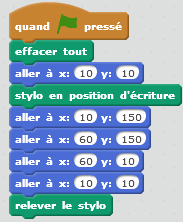 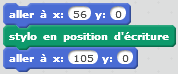 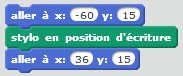 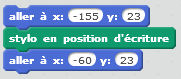 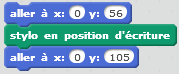 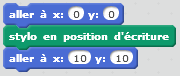 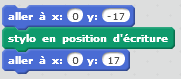 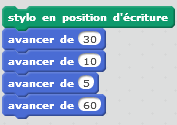 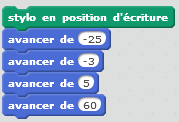 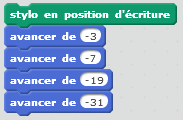 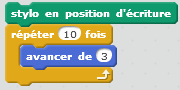 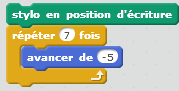 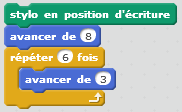 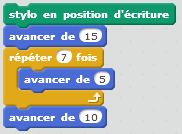 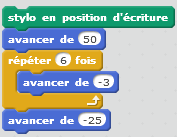 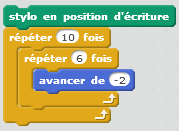 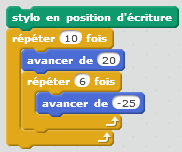 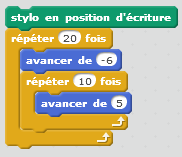 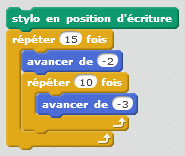 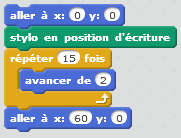 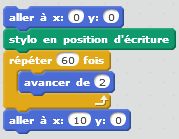 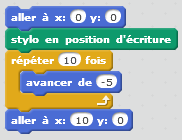 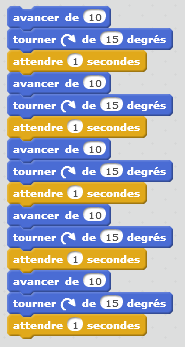 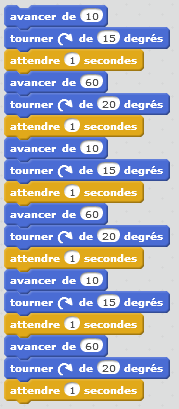 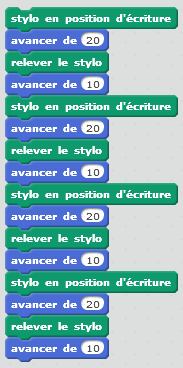 Qu’obtient-on ici ?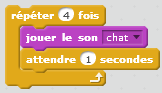 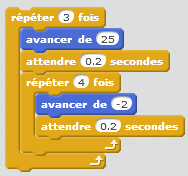 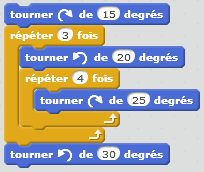 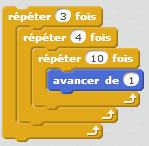 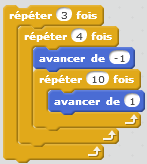 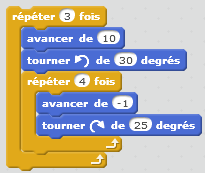 